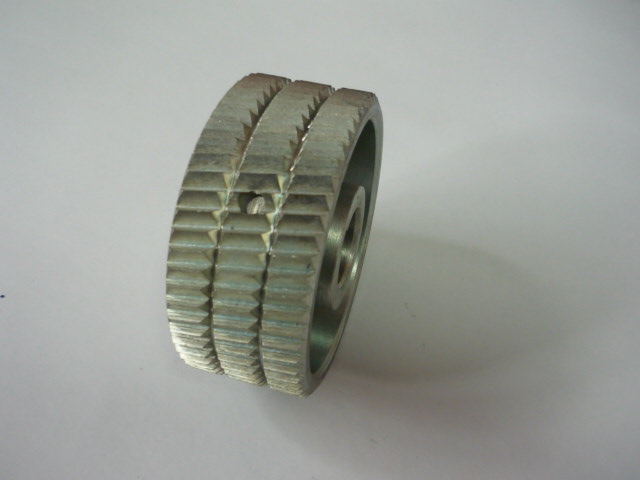 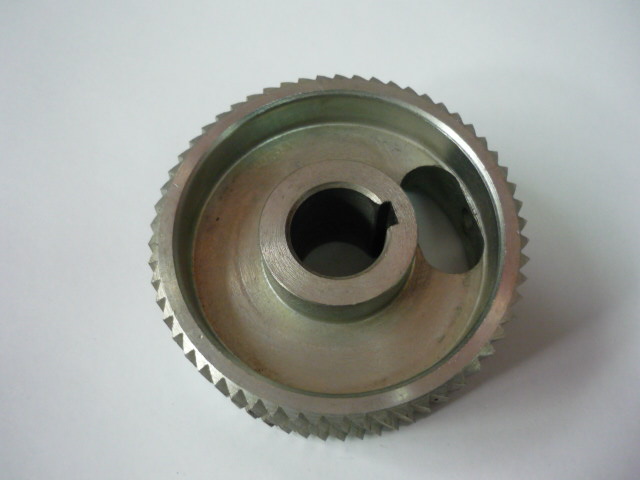 Код из 1САртикулНаименование/ Бренд/ПоставщикГабаритыД*Ш*В,ммМасса,грМатериалМесто установки/Назначение    F0008425                        нетРолик металлический 120х30х50D=120d=30W=501000металлЧетырехсторонние станки/ для подачи заготовки    F0008425                        нетD=120d=30W=501000металлЧетырехсторонние станки/ для подачи заготовки    F0008425                        нетV-hold  D=120d=30W=501000металлЧетырехсторонние станки/ для подачи заготовки